КГКП ясли – сад «Дюймовочка»Игровой урок«МОЙ ВЕСЕЛЫЙ МЯЧ»(ИГРЫ С МЯЧОМ)                                                            Выполнила и провела: воспитатель Бексейтова  Айнаш  БуркутбаевнаНовоишимское 2023-2024гг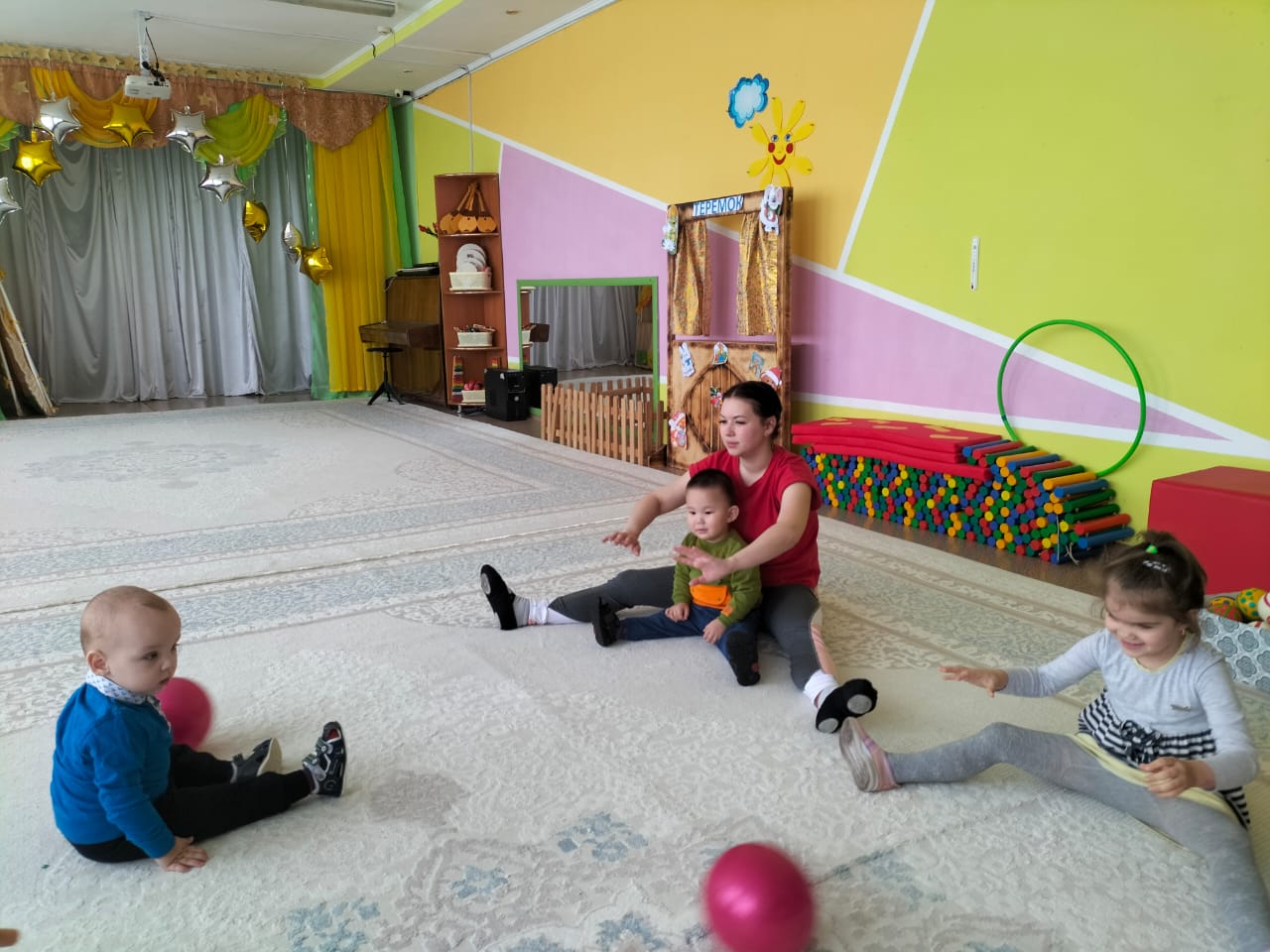 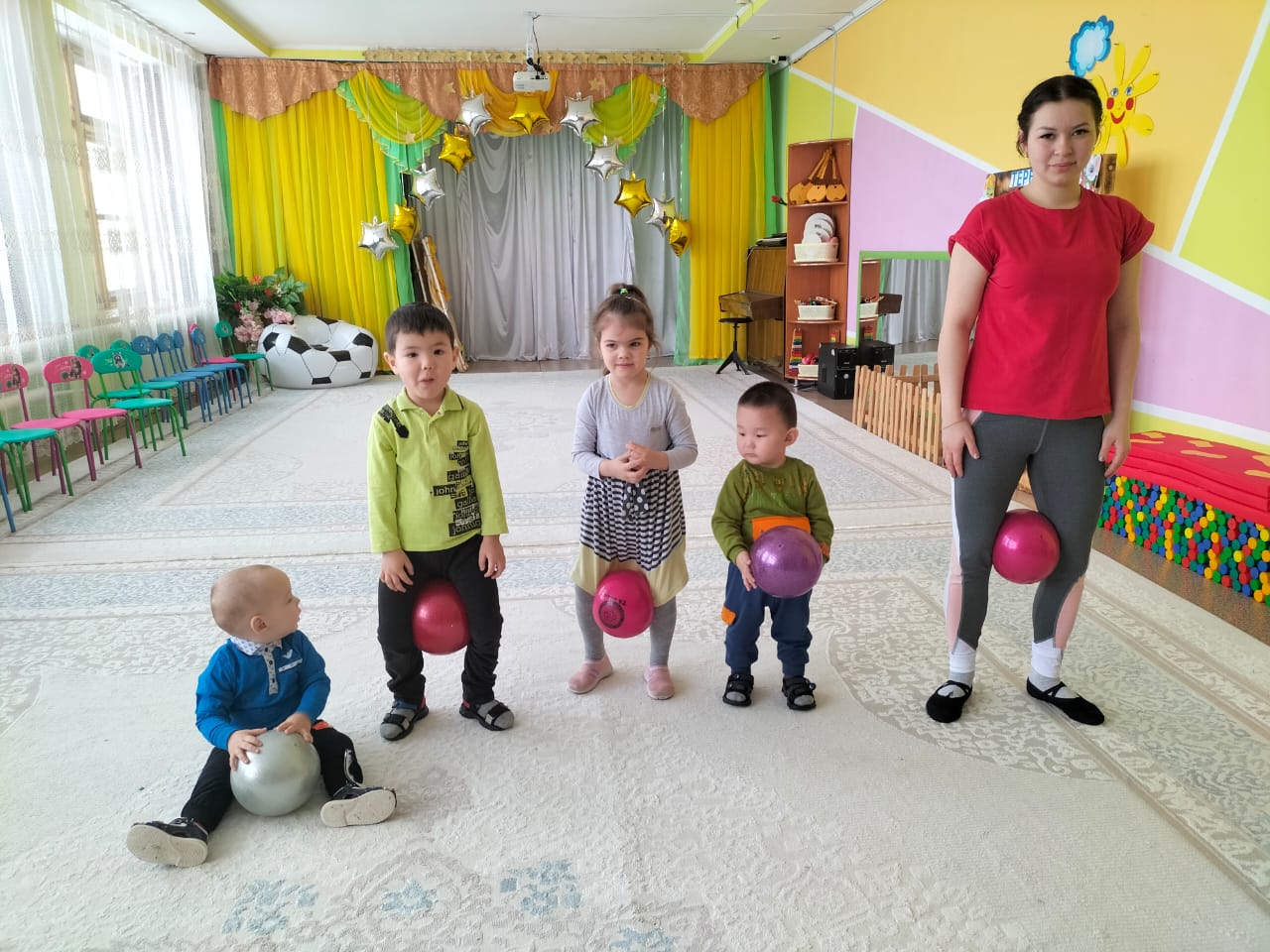 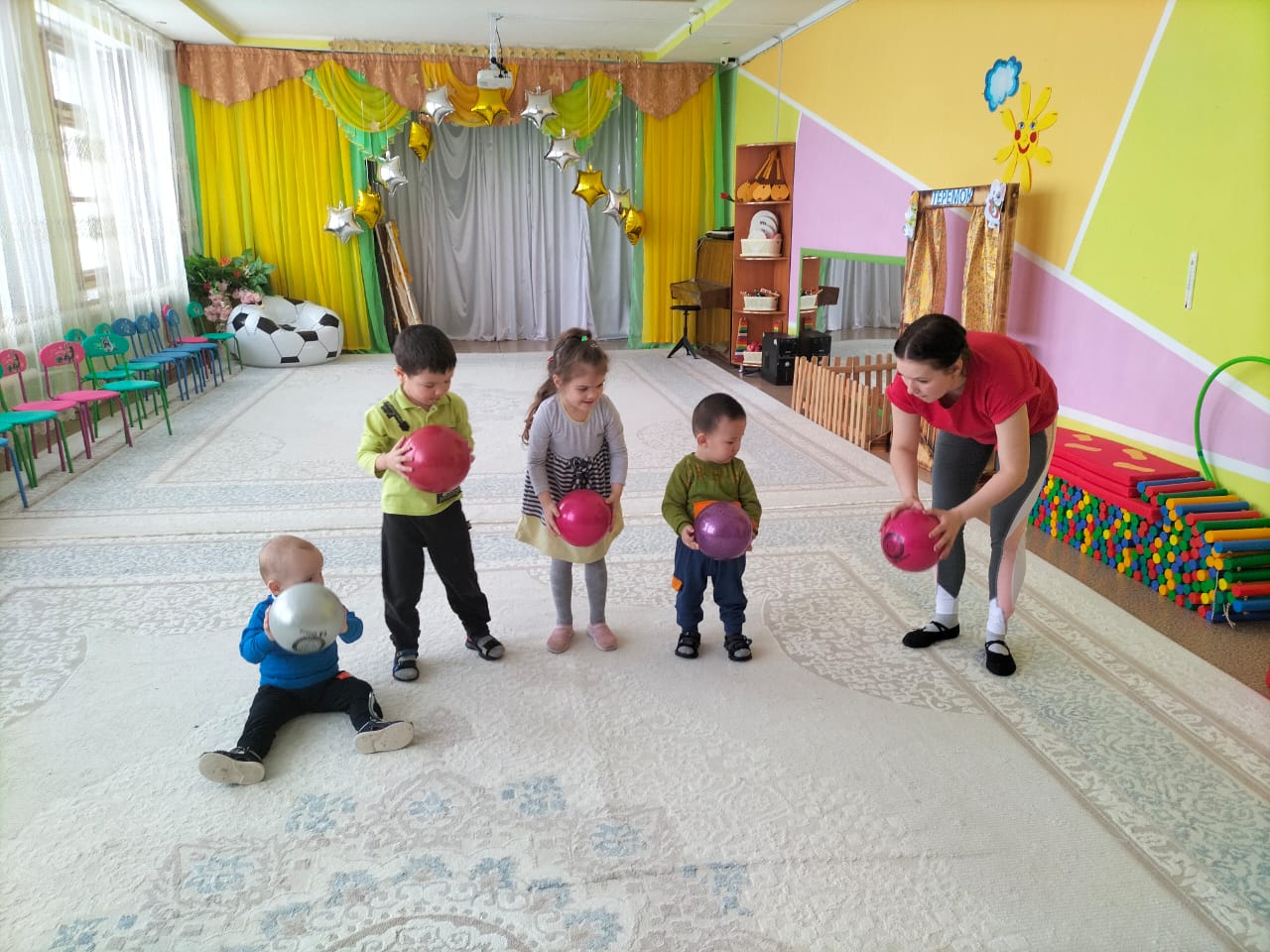 Цель: Систематизировать знания детей о разновидностях мячей, прививать интерес к занятиям с мячом средствами подвижных и спортивных игр.Задачи:Закреплять ведение мяча на месте и в движении;Формировать чувство радости и удовлетворения от выполнения физических упражнений;Расширять знания детей о разнообразии мячей;Выяснить какие действия с мячами можно производить;Развивать координацию движений ловкость, быстроту, глазомер;Создавать положительный эмоциональный настройПредварительная работа: беседы об истории и возникновении мяча, об истории футбольного мяча, показ презентации , чтение художественной литературы.Оборудование: мячи баскетбольные 8-10 шт., клубок ниток, 20 тряпичных мячей,2 сачка, 2 обруча, 10 кегль, скакалки 8-10 шт, белые листы бумаги по количеству детей смайлики, грустный, весёлый, сердитый, удивление по количеству детей.Ход урокаПостроение, равнение в шеренге, сообщение задач урока, повороты на месте. В обход налево шагом марш.Вводная частьХодьба: на носках, на пятках, с перекатом с пятки на носок,.Бег: обычный, прямыми ногами вперёд, с захлёстыванием голени, спиной вперёд.Полоса препятствий:Подлезают под дугиПрыгают до подвешенного мячаПроходят вокруг фишекПолзание по скамейке на животе подтягиваясь рукамиПрыжки справа и слева от полоскиОсновная частьЯ держу в руках мячиБыстро свой ты отыщиТы возьми его дружокВстань на место на кружокВысыпаю мячи из корзины на пол дети берут по одному мячу и становятся на кружки.Для чего нам нужен мяч?Чтобы бегать и скакать.Для футбола, баскетболаДля занятий волейболомДружит мяч с моей рукойВот он фокусник какойСила, ловкость и сноровка, и физическая подготовкаДля мяча всегда нужнаДля мяча всегда важнаВ мире нет занятий лучшеМяч со спортом не разлучен.Дети рассказывают, где используется его мяч.О.Р.У. для всех мячей.1.и.п.- мяч внизу2.- мяч за голову3.- мяч вверх4. и. п.2.и.п. – мяч внизу ноги врозь1.- мяч впереди,2.-поворот влево3.- мяч впереди,4. – и. п. тоже в другую сторону3.и.п. - руки в стороны, мяч в левой руке1.- переложить мяч впереди в правую руку2.- переложить мяч сзади в левую руку3.- 4.- тоже4. И. п.— стойка ноги врозь, мяч в правой руке. Подбросить мяч, хлопнуть в ладоши перед грудью и за спиной, поймать мяч. То же левой рукой. Дыхание свободное. 6 раз каждой рукой.5.  И. п.— стойка ноги врозь, мяч в правой руке. Ударить мячом об пол,  хлопнуть  в ладоши  за спиной,     и   поймать   мяч   двумя руками после отскока. То же левой рукой. Дыхание свободное. 6 раз каждой рукой.  6. И. п.— стойка ноги врозь, мяч в правой руке. Подбросить мяч, правой поймать левой и наоборот.7. И. п.— сед, руки сзади на полу мяч на прямых ногах у носков ногПоднять прямые ноги вверхПоймать мяч4 – тоже8. И. п.— лежа на животе мяч в прямых руках впереди1- прогнуться оторвать ноги и руки от пола2- и. п.3-4 – тоже9. И. п — мяч внизу1 – прыжок ноги врозь мяч вперёд2 – и. п.3-4 тожеХодьба на месте, перестроение в колонну по одному.А скажите, как вы поступите, если вам захочется поиграть с друзьями в мяч, а его поблизости не окажется?Дети отвечают.Мяч можно сделать из старых газет, бумаги, пакетов. Хотите попробовать?Дети сминают лист белой бумаги, придавая ему форму мяча.Вот сейчас мы с ним м поиграем.Упражнения с бумажным мячомМетание в сачок,Метание в обручИгра сбей кеглюМяч несём на головеНаш мяч превращается в футбольный мячМяч толкаем головой«Ветродуй» - дуют на мяч лежащий на полу.Друг за другом становитесьВзять мячи вы потрудитесьКрепко мячик удержиДа смотри не урониДети берут баскетбольный мяч через одного и перестраиваются в колонну по два.Одна шеренга выполняет ведение мяча на месте другая выполняет прыжки через скакалку по свистку передаём мяч и скакалку.Ведение мяча вперёд и назад по свистку передаём мяч товарищу.Дети складывают мячи.Подвижная игра «Футбол раков»Дети строятся в кругИгра малой подвижности «Паутинка»